KMenu and shopping plannerPlanning what you will eat and buy each week can help you avoid wasting food - saving you money and saving the planet’s resources!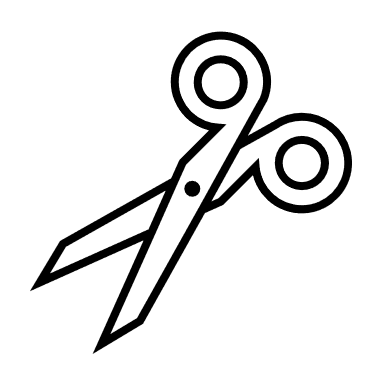         ----------------------------------------------------------------------------------------------------------------------------------Shopping list
Breakfast LunchEvening mealSnacks/other MondayTuesday WednesdayThursday Friday Saturday SundayFruit and veg Starchy carbohydrates, e.g. breakfast cereal, bread, pasta, riceProtein, e.g. beans, lentils, fish, eggs, meatDairy, e.g. milk, cheese, yogurtOther 